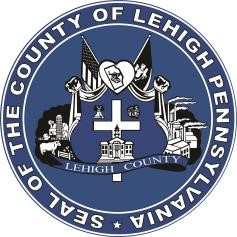 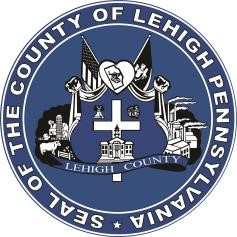 FOR IMMEDIATE RELEASE: 	 	 	 	      	     CONTACT:    	Adrianna Calderon October 18, 2022 	 	 	                                           	AdriannaCalderon@lehighcounty.org										          610-782-3002                                       Ballot Drop Box AvailabilityAllentown, PA- Lehigh County is awaiting a decision in the matter of Gill, et al., v. Lehigh County Board of Elections, et al.  Lehigh County is unable to deploy ballot drop boxes throughout the County at this time, until the decision is rendered and, depending on the decision and further action in the case, deployment may be delayed.  Ballots can be returned in person to the Board of Elections at the Lehigh County Government Center, 17 South 7th St., Lower Level, Allentown, PA 18101 between the hours of 8:00 am and 4:00 pm or mailed via the U.S. Postal Service.  Return postage has been prepaid so a stamp is not necessary to return by mail.XXX